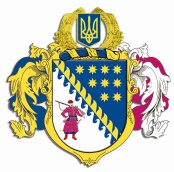 ДНІПРОПЕТРОВСЬКА ОБЛАСНА РАДАVІІІ СКЛИКАННЯПостійна комісія обласної ради з питань зв’язків з об’єднаннями громадян і засобами масової інформації49004, м. Дніпро, пр. Олександра Поля, 2П Р О Т О К О Л   № 12засідання постійної комісії обласної ради 12 червня 2024 року 							м. Дніпро10:00Усього членів комісії:		7 чол.Присутні:				6 чол. Відсутні:				1 чол.Присутні члени комісії: Марченко Артем Володимирович, Кондракова Ганна В’ячеславівна, Булавка Галина Іллівна, Кручінін Олександр Сергійович, Афанасьєв Олександр Анатолійович, Гальченко Андрій Володимирович.Відсутні члени комісії: – Сімонов Юрій Юрійович.Головував: голова комісії – Марченко Артем Володимирович. У роботі комісії взяли участь: Василишина Арзу Парвізівна – директор департаменту інформаційної діяльності та комунікацій з громадськістю Дніпропетровської обласної державної адміністрації.Алексеєнко Наталія Петрівна – начальник відділу з питань інвестування та розвитку малого та середнього бізнесу департаменту економічного розвитку Дніпропетровської обласної державної адміністрації.Дегтяр Дар’я Євгеніївна – заступник начальника управління розвитку громадянського суспільства виконавчого апарату Дніпропетровської обласної ради.Порядок денний засідання постійної комісії:Про порядок денний засідання постійної комісії.Звіт про виконання Програми сприяння розвитку громадянського суспільства у Дніпропетровській області на 2017 – 2026 роки за 1 квартал 2024 року.Звіт про виконання Програми розвитку інформаційно-комунікативної сфери Дніпропетровської області на 2021 – 2025 роки за 1 квартал 2024 року.Про розгляд проєкту рішення обласної ради „Про зняття з контролю рішення обласної ради від 14 червня 2002 року № 38-2/XXIV „Про Програму підвищення правової освіти та політичної культури населення для забезпечення участі громадськості в формуванні та реалізації державної політики в Дніпропетровській області на 2002 – 2023 роки”.Про розгляд проєкту рішення обласної ради „Про внесення змін до рішення обласної ради від 02 грудня 2016 року № 126-7/VII „Про Програму сприяння розвитку громадянського суспільства у Дніпропетровській області на 2017 – 2026 роки” (із змінами)”.Про рекомендацію до складу секретаріату пленарного засідання двадцятої сесії Дніпропетровської обласної ради VIII скликання.Різне.СЛУХАЛИ: 1. Про порядок денний засідання постійної комісії.Інформація: Марченко А.В.ВИРІШИЛИ: Затвердити порядок денний.Марченко А. В. ‒ заКондракова Г. В. ‒ заБулавка Г. І. ‒ заКручінін О. С. ‒ заАфанасьєв О. А. ‒ заГальченко А. В. ‒ заРезультати голосування:за 			– 6проти			– 0утримались 	– 0усього 		– 6СЛУХАЛИ: 2. Звіт про виконання Програми сприяння розвитку громадянського суспільства у Дніпропетровській області на 2017 – 2026 роки за 1 квартал 2024 року.Інформація: Василишина А.П.ВИСТУПИЛИ: Василишина А.П. – про хід виконання Програми сприяння розвитку громадянського суспільства у Дніпропетровській області на 2017 – 2026 роки за 1 квартал 2024 року.ВИРІШИЛИ: Інформацію Василишиної А.П. взяти до відома. Марченко А. В. ‒ заКондракова Г. В. ‒ заБулавка Г. І. ‒ заКручінін О. С. ‒ заАфанасьєв О. А. ‒ заГальченко А. В. ‒ заРезультати голосування:за 			– 6проти			– 0утримались 	– 0усього 		– 6СЛУХАЛИ: 3. Звіт про виконання Програми розвитку інформаційно-комунікативної сфери Дніпропетровської області на 2021 – 2025 роки за 1 квартал 2024 року.Інформація: Василишина А.П.ВИСТУПИЛИ: Василишина А.П. – про хід виконання Програми розвитку інформаційно-комунікативної сфери Дніпропетровської області на 2021 – 2025 роки за 1 квартал 2024 року.ВИРІШИЛИ: Інформацію Василишиної А.П. взяти до відома.Марченко А. В. ‒ заКондракова Г. В. ‒ заБулавка Г. І. ‒ заКручінін О. С. ‒ заАфанасьєв О. А. ‒ заГальченко А. В. ‒ заРезультати голосування:за 			– 6проти			– 0утримались 	– 0усього 		– 6СЛУХАЛИ: 4. Про розгляд проєкту рішення обласної ради „Про зняття з контролю рішення обласної ради від 14 червня 2002 року № 38-2/XXIV „Про Програму підвищення правової освіти та політичної культури населення для забезпечення участі громадськості в формуванні та реалізації державної політики в Дніпропетровській області на 2002 – 2023 роки”.Інформація: Василишина А.П.ВИСТУПИЛИ: Василишина А.П. – заключний звіт про виконання про хід виконання Програми підвищення правової освіти та політичної культури населення для забезпечення участі громадськості в формуванні та реалізації державної політики в Дніпропетровській області на 2002 – 2023 роки.ВИРІШИЛИ: Інформацію Василишиної А.П. взяти до відома.Рекомендувати сесії обласної ради затвердити проєкт рішення обласної ради „Про зняття з контролю рішення обласної ради від 14 червня 2002 року № 38-2/XXIV „Про Програму підвищення правової освіти та політичної культури населення для забезпечення участі громадськості в формуванні та реалізації державної політики в Дніпропетровській області на 2002 – 2023 роки”.Марченко А. В. ‒ заКондракова Г. В. ‒ заБулавка Г. І. ‒ заКручінін О. С. ‒ заАфанасьєв О. А. ‒ заГальченко А. В. ‒ заРезультати голосування:за 			– 6проти			– 0утримались 	– 0усього 		– 6СЛУХАЛИ: 5. Про розгляд проєкту рішення обласної ради „Про внесення змін до рішення обласної ради від 02 грудня 2016 року № 126-7/VII „Про Програму сприяння розвитку громадянського суспільства у Дніпропетровській області на 2017 – 2026 роки” (із змінами)”.Інформація: Василишина А.П.ВИСТУПИЛИ: Василишина А.П. – про зміни до програми сприяння розвитку громадянського суспільства у Дніпропетровській області на 2017 – 2026 роки.	Марченко А.В. – щодо необхідності додаткової інформації про виконання програми сприяння розвитку громадянського суспільства у Дніпропетровській області на 2017 – 2026 роки.ВИРІШИЛИ:Інформацію Василишиної А.П. взяти до відома.Доручити департаменту інформаційної діяльності та комунікацій з громадськістю Дніпропетровської обласної державної адміністрації підготувати додаткові інформацію щодо освоєних коштів у 2023 році, договорів та актів виконаних робіт за Програмою сприяння розвитку громадянського суспільства у Дніпропетровській області на 2017 – 2026 роки.Перенести розгляд даного питання на 14 червня 2024 року.Марченко А. В. ‒ заКондракова Г. В. ‒ заБулавка Г. І. ‒ заКручінін О. С. ‒ заАфанасьєв О. А. ‒ за Гальченко А. В. ‒ заРезультати голосування:за 			– 6проти			– 0утримались 	– 0усього 		– 6СЛУХАЛИ: 6. Про рекомендацію до складу секретаріату пленарного засідання двадцятої сесії Дніпропетровської обласної ради VIII скликання.Інформація: Марченко А. В. про рекомендацію до складу секретаріату пленарного засідання сімнадцятої сесії Дніпропетровської обласної ради VIII скликання Кондракову Ганну В’ячеславівну. ВИСТУПИЛИ: Кондракова Г.В.  яка повідомила що при розгляді даного питання виникає конфлікт інтересів, тому для врегулювання конфлікту вона не братиме участі у розгляді та голосуванні.ВИРІШИЛИ:Інформацію Марченка А.В. взяти до відома.Рекомендувати Кондракову Г.В.  до складу секретаріату пленарного засідання двадцятої сесії Дніпропетровської обласної ради VIII скликання. Марченко А. В. ‒ заКондракова Г. В. ‒ утрималасьБулавка Г. І. ‒ заКручінін О. С. ‒ заАфанасьєв О. А. ‒ заГальченко А. В. ‒ заРезультати голосування:за 			– 5проти			– 0утримались 	– 1усього 		– 6Голова комісії				                                         А.В. МАРЧЕНКОСекретар комісії 				                         Г.В. КОНДРАКОВА 